Arbetsavtalslagen gäller också på ÅlandArbetsavtalslagen och att tillhöra ett fackförbund är en lagstadgad rättighet i Finland. Trepartssamarbete är gällande huvudprincip när det gäller utveckling av arbetslivet, också inom EU använder man samarbetet som ett verktyg för utveckling av arbetsmarknaden. Landskapsregeringen har ett direkt ansvar att se till att lagen följs och ett etiskt ansvar att agera och reagera om det finns indikationer att lagen inte följs.Med hänvisning till 38 § 1 mom. lagtingsordningen ställer jag till vederbörande medlem av landskapsregeringen följande skriftliga fråga:Hur garanterar landskapsregeringen att arbetsavtalslagen och rätten att tillhöra ett fackförbund gäller också för arbetstagare anställda hos de företag vars tjänster man upphandlat och vilka rutiner har man för att kontrollera att dessa efterföljs? 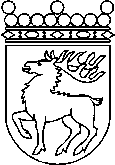 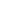 Ålands lagtingSKRIFTLIG FRÅGA nr 14/2020-2021SKRIFTLIG FRÅGA nr 14/2020-2021Lagtingsledamot DatumJessy Eckerman2022-04-21Till Ålands lagtingTill Ålands lagtingTill Ålands lagtingTill Ålands lagtingTill Ålands lagtingMariehamn den 21 april 2022Mariehamn den 21 april 2022Jessy Eckerman